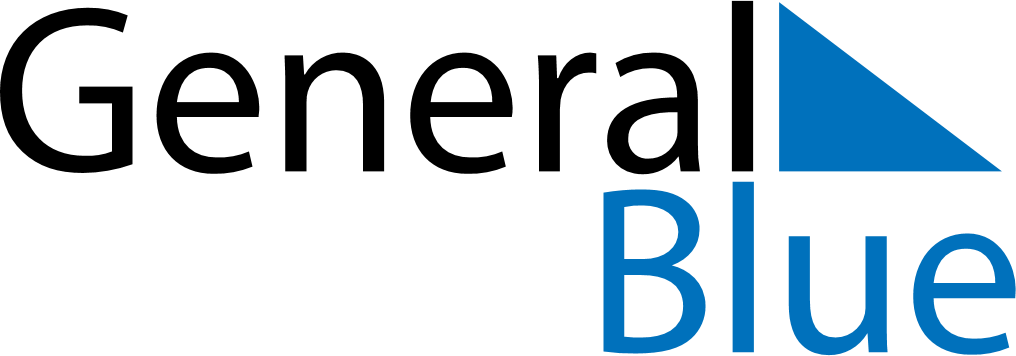 February 2020February 2020February 2020RussiaRussiaMondayTuesdayWednesdayThursdayFridaySaturdaySunday1234567891011121314151617181920212223Defender of the Fatherland Day242526272829